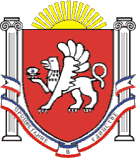 РЕСПУБЛИКА КРЫМНИЖНЕГОРСКИЙ РАЙОННОВОГРИГОРЬЕВСКОЕ СЕЛЬСКОЕ ПОСЕЛЕНИЕ АДМИНИСТРАЦИЯ НОВОГРИГОРЬЕВСКОГО СЕЛЬСКОГО ПОСЕЛЕНИЯПОСТАНОВЛЕНИЕот 14 .11.2022 г.                                                                                                 №224с. НовогригорьевкаО признании утратившим силу постановления администрации                                          от 29.06.2016 г. №74 «Об утверждении Положения «О порядке передачи в концессию имущества, находящегося в собственности Новогригорьевского сельского поселения».С целью приведения в соответствие с действующим законодательством муниципальных нормативных правовых актов, администрация Новогригорьевского сельского поселения Нижнегорского района Республики Крым                                                 ПОСТАНОВЛЯЕТ:                                                      1.Признать утратившим силу постановление администрации Новогригорьевского сельского поселения Нижнегорского района Республики Крым от 29.06.2016 г. №74 «Об утверждении Положения «О порядке передачи в концессию имущества, находящегося в собственности Новогригорьевского сельского поселения»2.Постановление вступает в силу с момента его подписания.                                                 3. Настоящее постановление разместить на информационной доске  администрации Новогригорьевского сельского поселения по адресу: с.Новогригорьевка, ул.Мичурина, 59, а также на официальном сайте администрации Новогригорьевского сельского поселения Нижнегорского района Республики Крым http://novogrigor-adm91.ru /.                                                                                                         4. Контроль за исполнением данного постановления оставляю за собой.          Глава администрации Новогригорьевского                                                                      сельского поселения                                                                 Данилин А.М. 